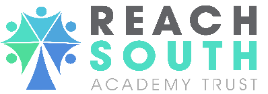 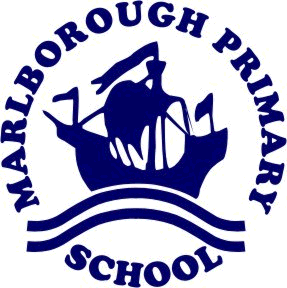 Term Dates 2020/21Half term datesNPD /Bank HolidaysMonday 7th September 2020Friday 23rd October 20203rd & 4th September NPDMonday 2nd November 2020Friday 18th December 20202nd November NPDMonday 4th January 2021Friday 12th February 20214th January 2021 NPDMonday 22nd February 2021Thursday 1st April 20211st April NPD  2nd April B/HMonday 19th April 2021Friday 28th May 202128th May NPDMonday 7th  June 2021Friday 23rd July 20219th &   23rd July NPDMonday 26th October 2020Friday 30th October 2020Monday 21st December 2020Friday 1st January 2021Monday 15th February 2021Friday 19th February 2021Monday 5th April 2021Friday 16th April 2021Monday 31st May 2021Friday 4th June 2021